Türkçe Başlık Buraya Eklenmelidirİngilizce Başlık Buraya EklenmelidirAd-SOYAD 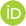 ÖZETTürkçe özet buraya eklenmelidir. Türkçe özet 150-200 kelime arasında olmalıdır. Türkçe özet buraya eklenmelidir. Türkçe özet 150-200 kelime arasında olmalıdır. Türkçe özet buraya eklenmelidir. Türkçe özet 150-200 kelime arasında olmalıdır. Türkçe özet buraya eklenmelidir. Türkçe özet 150-200 kelime arasında olmalıdır. Türkçe özet buraya eklenmelidir. Türkçe özet 150-200 kelime arasında olmalıdır. Türkçe özet buraya eklenmelidir. Türkçe özet 150-200 kelime arasında olmalıdır. Türkçe özet buraya eklenmelidir. Türkçe özet 150-200 kelime arasında olmalıdır. Türkçe özet buraya eklenmelidir. Türkçe özet 150-200 kelime arasında olmalıdır. Türkçe özet buraya eklenmelidir. Türkçe özet 150-200 kelime arasında olmalıdır. Türkçe özet buraya eklenmelidir. Türkçe özet 150-200 kelime arasında olmalıdır. Anahtar Kelimeler: Psikolojik iyi oluş, özgecilik, üniversite öğrencileri.ABSTRACTİngilizce özet buraya eklenmelidir. İngilizce özet 150-200 kelime arasında olmalıdır. İngilizce özet buraya eklenmelidir. İngilizce özet 150-200 kelime arasında olmalıdır. İngilizce özet buraya eklenmelidir. İngilizce özet 150-200 kelime arasında olmalıdır. İngilizce özet buraya eklenmelidir. İngilizce özet 150-200 kelime arasında olmalıdır. İngilizce özet buraya eklenmelidir. İngilizce özet 150-200 kelime arasında olmalıdır. İngilizce özet buraya eklenmelidir. İngilizce özet 150-200 kelime arasında olmalıdır. İngilizce özet buraya eklenmelidir. İngilizce özet 150-200 kelime arasında olmalıdır. İngilizce özet buraya eklenmelidir. İngilizce özet 150-200 kelime arasında olmalıdır. İngilizce özet buraya eklenmelidir. İngilizce özet 150-200 kelime arasında olmalıdır. İngilizce özet buraya eklenmelidir. İngilizce özet 150-200 kelime arasında olmalıdır. İngilizce özet buraya eklenmelidir. İngilizce özet 150-200 kelime arasında olmalıdır.  Keywords: Psychological well-being, altruism, university students.GİRİŞMetin buraya eklenmelidir. Metin buraya eklenmelidir. Metin buraya eklenmelidir. Metin buraya eklenmelidir. Metin buraya eklenmelidir. Metin buraya eklenmelidir. Metin buraya eklenmelidir. Metin buraya eklenmelidir. Metin buraya eklenmelidir. Metin buraya eklenmelidir. Metin buraya eklenmelidir. Metin buraya eklenmelidir. Metin buraya eklenmelidir. Metin buraya eklenmelidir. Metin buraya eklenmelidir. Metin buraya eklenmelidir. Metin buraya eklenmelidir. Metin buraya eklenmelidir. Metin buraya eklenmelidir. Metin buraya eklenmelidir. Metin buraya eklenmelidir. Metin buraya eklenmelidir. Metin buraya eklenmelidir. Metin buraya eklenmelidir. Metin buraya eklenmelidir. Metin buraya eklenmelidir. Metin buraya eklenmelidir. YÖNTEMAraştırmanın ModeliMetin buraya eklenmelidir. Metin buraya eklenmelidir. Metin buraya eklenmelidir. Metin buraya eklenmelidir. Metin buraya eklenmelidir. Metin buraya eklenmelidir. Metin buraya eklenmelidir. Metin buraya eklenmelidir. Metin buraya eklenmelidir. Çalışma GrubuMetin buraya eklenmelidir. Metin buraya eklenmelidir. Metin buraya eklenmelidir. Metin buraya eklenmelidir. Metin buraya eklenmelidir. Metin buraya eklenmelidir. Metin buraya eklenmelidir. Metin buraya eklenmelidir. Metin buraya eklenmelidir. Veri Toplama AraçlarıMetin buraya eklenmelidir. Metin buraya eklenmelidir. Metin buraya eklenmelidir. Metin buraya eklenmelidir. Metin buraya eklenmelidir. Metin buraya eklenmelidir. Metin buraya eklenmelidir. Metin buraya eklenmelidir. Metin buraya eklenmelidir. Psikolojik İyi Oluş ÖlçeğiAraştırmada, üniversite öğrencilerinin psikolojik iyi oluş düzeylerini belirlemek için “Psikolojik İyi Oluş Ölçeği” kullanılmıştır. Verilerin Toplanması ve AnaliziMetin buraya eklenmelidir. Metin buraya eklenmelidir. Metin buraya eklenmelidir. Metin buraya eklenmelidir. Metin buraya eklenmelidir. Metin buraya eklenmelidir. Metin buraya eklenmelidir. Metin buraya eklenmelidir. Metin buraya eklenmelidir. BULGULARMetin buraya eklenmelidir. Metin buraya eklenmelidir. Metin buraya eklenmelidir. Metin buraya eklenmelidir. Metin buraya eklenmelidir. Metin buraya eklenmelidir. Metin buraya eklenmelidir. Metin buraya eklenmelidir. Metin buraya eklenmelidir.Tablo 1. Tablo adıMetin buraya eklenmelidir. Metin buraya eklenmelidir. Metin buraya eklenmelidir. Metin buraya eklenmelidir. Metin buraya eklenmelidir. Metin buraya eklenmelidir. Metin buraya eklenmelidir. Metin buraya eklenmelidir. Metin buraya eklenmelidir. TARTIŞMAMetin buraya eklenmelidir. Metin buraya eklenmelidir. Metin buraya eklenmelidir. Metin buraya eklenmelidir. Metin buraya eklenmelidir. Metin buraya eklenmelidir. Metin buraya eklenmelidir. Metin buraya eklenmelidir. Metin buraya eklenmelidir. KAYNAKÇA (APA7 kurallarına uygun olacak şekilde)Akbaba, S. (2001). Özgecilik ölçeğinin Türkçeye uyarlanması geçerlik ve güvenirlik çalışması. Atatürk Üniversitesi Erzincan Eğitim Fakültesi Dergisi, 3(2), 85-95.Başerer, Z., & Kısaç, İ. (2017). Özgeci davranışın psikolojik iyi oluş ve çeşitli demografik değişkenlere göre incelenmesi (Erzurum ili örneği). Akademik Sosyal Araştırmalar Dergisi, 5(56), 582-594. http://dx.doi.org/10.16992/ASOS.12827 Gönderim: Düzeltme: Kabul: Önerilen atıf: Akbulut, Ö.F. (2021). Üniversite öğrencilerinde psikolojik iyi oluş ve özgecilik arasındaki ilişkinin incelenmesi. Uluslararası Psiko-Sosyal Eğitim Araştırmaları Dergisi, 1(1), 1-7. DeğişkenBStandart HataßtpSabitÖzgecilik10,6600,4614,2490,0650,4622,5097,1250,0130,000R=.46, R²=.21, p<.01R=.46, R²=.21, p<.01R=.46, R²=.21, p<.01R=.46, R²=.21, p<.01R=.46, R²=.21, p<.01R=.46, R²=.21, p<.01